Respected Sir,  I am writing this letter to submit my thank you note and marksheet as requested. My name is Rahul shee, and I am currently a Class -XIl(Science), [School- Naipur Santi  Sudha Institution] student. I am extremely grateful to my sponsor(Mr. Arnab chakrabarty) for their generous support and contribution towards my education. Without their help, I would not have been able to pursue my studies and achieve my goals. I am thankful for their kindness and support. Attached to this letter is my thank you note and marksheet. I have carefully specified my sponsor's name in the thank you note. I hope that this meets your requirements. Thank you for your time and consideration.Yours sincerely, Rahul shee.Mon, Jul 24, 3:20 PM (1 day ago)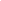 